Creating Voice -- Diction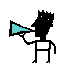 DictionDiction refers to the writer’s choice of _________Words are the basic tools of the writerJust as a painter used colour and light or a musician uses sounds and rhythm, a writer uses words.  In order to write well, you have to find the __________ word.The Perfect WordThe perfect word is clear, concrete and exact.It says exactly what you want it to say and it creates a ________ in your mind.The perfect word perfectly expresses the feeling and idea you want to get across. Forbidden WordsSome words are overused and tired.You want to _________ these words. They are general, abstract words that create no clear picture in the reader’s mind.-Good			-A lot-Nice			-Wonderful-Pretty			-Terrible-Beautiful			-Very-Fine			-Really-Bad			-ThingDenotation and ConnotationWords do not simply have meaning.Words also have denotation and connotation.Denotation: a literal meaning of the word.Connotation: meaning _________ by the wordConnotation ExampleAudience and PurposeDepending on ________ and _______you writing, you will use different words.Example.Writing an essay (use formal language)Writing a short story (could use informal language)-Ambitious-Denotative: desirous of reaching a goal-Connotative: a feeling of wanting something for selfish reasons and with determination-Eager-Denotative: desirous of reaching a goal-Connotative: a feeling of enthusiasm and fresh-faced optimism